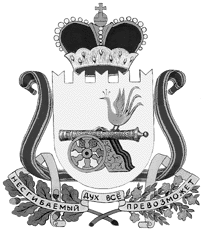 администрация муниципального образования«Вяземский район» смоленской областиПОСТАНОВЛЕНИЕот 15.02.2019 № 291В соответствии с  Федеральным законом от 06.10.2003 № 131-ФЗ "Об общих принципах организации местного самоуправления в Российской Федерации", Федеральным законом от 27.07.2010 № 210- ФЗ «Об организации предоставления государственных и муниципальных услуг», руководствуясь Уставом Вяземского городского поселения Вяземского района Смоленской области, Администрация муниципального образования «Вяземский район» Смоленской области постановляет:1. Утвердить прилагаемый Административный регламент на предоставление муниципальной услуги «Предоставление порубочного билета и (или) разрешения на пересадку деревьев и кустарников на территории Вяземского городского поселения Вяземского района Смоленской области».2. Управлению ЖКХ, транспорта и дорожного хозяйства Администрации муниципального образования «Вяземский район» Смоленской области                      (Цурков С.В.) обеспечить исполнение Административного регламента. 3. Опубликовать настоящее постановление в газете «Мой город-Вязьма» и разместить на сайте Администрации муниципального образования «Вяземский район» Смоленской области.	4. Контроль за исполнением настоящего постановления возложить на первого заместителя Главы муниципального образования «Вяземский район» Смоленской области Беленко В.П.Глава муниципального образования«Вяземский район» Смоленской области                                                   И.В. ДемидоваАдминистративный регламентпредоставления  муниципальной услуги «Предоставление порубочного билета и (или) разрешения на пересадку деревьев и кустарников на территории Вяземского городского поселения Вяземского района Смоленской области»1.	Общие положенияПредмет регулирования Административного регламентаАдминистративный регламент предоставления муниципальной услуги «Предоставление порубочного билета и (или) разрешения на пересадку деревьев и кустарников» (далее - муниципальная услуга) регулирует сроки и последовательность административных процедур и административных действий  Администрации муниципального образования «Вяземский район» Смоленской области (далее – Администрация), осуществляемых по запросу физического или юридического лица в пределах, установленных нормативными правовыми актами полномочий по предоставлению муниципальной услуги.Круг заявителей1.2.1.	Заявителями являются граждане Российской Федерации, юридические лица и индивидуальные предприниматели, зарегистрированные на территории Российской Федерации, заинтересованные в предоставлении муниципальной услуги (далее - заявитель).1.2.2.	От имени заявителя с заявлением о предоставлении муниципальной услуги может обратиться представитель заявителя, который предъявляет документ, удостоверяющий его личность, представляет (прилагает к заявлению) документ, подтверждающий его полномочия на обращение с заявлением о предоставлении муниципальной услуги (подлинник или нотариально заверенную копию).1.3.	Требования к порядку информирования о предоставлении  муниципальной  услуги1.3.1.	Место нахождения Администрации: 215110, Смоленская область,         г.  Вязьма,   ул.   25  Октября, д. 11, тел.: 8(48131)4-11-50, факс: 8(48131) 5-07-81Режим работы  Администрации:  понедельник-пятница с 8-00 до 17-00 (перерыв с 13-00 до 14-00);1.3.2. Место нахождения управления ЖКХ, транспорта и дорожного хозяйства Администрации (далее- управление): 215110, Смоленская область,                       г.  Вязьма, пр. 25  Октября, д. 4, тел.: 8(48131)2-49-14, факс: 8(48131)2-49-14Режим работы управления: понедельник-пятница с 8-00 до 17-00 (перерыв  с 13-00 до 14-00);Прием осуществляется  по адресу: Смоленская	область, г. Вязьма, пр. 25 Октября, д. 4,   посредством почтовой, факсимильной связи и  электронной почты.     	Официальный сайт Администрации в информационно-телекоммуникационной  сети    «Интернет»:	http://vyazma.ru,адрес  электронной почты Администрации: office@vyazma.ru, адрес  электронной почты управления: jkh@vyazma.ru.1.3.3. Информация о месте нахождения и графике работы  Администрации и  управления  размещается:  - на  сайте Администрации  в информационно ¬ телекоммуникационной  сети «Интернет»;   - на региональном портале государственных и муниципальных услуг;1.3. 4. Размещаемая информация содержит также:- извлечения из нормативных правовых актов, устанавливающих порядок и  условия   предоставления муниципальной услуги;	- текст Административного регламента с приложениями;- блок-схему (приложение № 1 к Административному регламенту);- перечень документов, необходимых для предоставления муниципальной услуги  и  требования, предъявляемые к этим документам;	- порядок информирования о ходе предоставления муниципальной услуги;- порядок обжалования действий (бездействия) и решений, осуществляемых  и принимаемых управлением  в ходе предоставления муниципальной услуги.Информационные стенды  располагаются в здании управления, по адресу:  г. Вязьма,  пр. 25 Октября, д. 4. 1.3.5. Информация об исполнении, приостановлении, отказе в предоставлении муниципальной  услуги доводится до заявителя специалистами управления  при личном контакте,  а также  с использованием средств почтовой, телефонной, факсимильной связи и по  электронной почте. 1.3.6. Основными требованиями к информированию заявителей являются:- достоверность предоставляемой информации,- четкость в изложении информации;- полнота информации;- удобство и доступность получения информации;- оперативность предоставления информации. 1.3.7. Информирование заявителей осуществляется в виде  индивидуального информирования   (обращение заявителя непосредственно в управление).Информирование проводится:- в устной форме;- в письменной форме.1.3.8.	Индивидуальное устное информирование осуществляется  при обращении заявителей:- лично;- по телефону.Индивидуальное устное информирование осуществляют специалисты управления.1.3.9.	Муниципальная услуга также предоставляется через Вяземский филиал Смоленского областного государственного бюджетного учреждения «Многофункциональный центр по предоставлению государственных и муниципальных услуг населению» (далее - СОГБУ МФЦ).Стандарт предоставления муниципальной услуги2.1.	Наименование муниципальной услугиНаименование муниципальной услуги: «Предоставление порубочного билета и (или) разрешения на пересадку деревьев и кустарников».2.2.	Наименование органа местного самоуправления, непосредственно  предоставляющего муниципальную услугу.2.2.1.	Управление ЖКХ, транспорта и дорожного хозяйства  Администрации муниципального образования « Вяземский  район» Смоленской области предоставляет муниципальную услугу.2.2.2.	Для предоставления муниципальной услуги не требуется обращения в иные органы государственной власти, органы государственных внебюджетных фондов, органы местного самоуправления и организации.2.3.	 Описание результата предоставления муниципальной услуги2.3.1.	Результатом предоставления муниципальной услуги является принятие одного из следующих решений:- предоставление порубочного билета и (или) разрешения на пересадку деревьев и   кустарников (положительный результат оказания услуги);- об отказе в предоставлении порубочного билета и (или) разрешения на пересадку деревьев и кустарников.2.3.2.	Процедура предоставления муниципальной услуги завершается получением заявителем одного из следующих документов:- Предоставление порубочного билета и (или) разрешения на пересадку деревьев и кустарников (положительный результат оказания услуги);- уведомления (письмо) об отказе в предоставлении порубочного билета и (или) разрешения на пересадку деревьев и кустарников.2.4.Срок предоставления муниципальной услуги2.4.1.	Управление   предоставляет  порубочный билет и (или)  разрешения на  пересадку  деревьев и кустарников в течение 30 дней с момента обращения заявителя.	2.4.2.	В случае принятия управлением решения об отказе в предоставлении порубочного билета и (или) разрешения на пересадку деревьев и кустарников заявитель уведомляется об этом письменно в течение 30 дней.2.5. Перечень нормативных правовых актов, регулирующих отношения, возникающие в связи с  предоставлением муниципальной услуги- Конституция Российской Федерации;- Федеральный закон от 06.10.2003 № 131-ФЭ «Об общих принципах организации местного самоуправления в Российской Федерации»;- Федеральный закон от 02.05.2006 № 59-ФЗ «О порядке рассмотрения обращений граждан Российской Федерации»;- Лесной  кодекс Российской Федерации;- Градостроительный кодекс Российской Федерации;- Федеральный закон  от 10.01.2002 № 7-ФЗ «Об охране окружающей среды»;- Приказ Госстроя России от 15.12.1999 № 153 «Об утверждении Правил создания, охраны и содержания зеленых насаждений в городах Российской  Федерации»;	.- Приказ Минрегиона Российской Федерации от 28.12.2010 № 820 «Об утверждении свода правил «СНиП 2.07.01-89 «Градостроительство. Планировка и застройка городских и сельских поселений»;- Устав  муниципального образования «Вяземский район» Смоленской    области.2.6. Исчерпывающий перечень документов, необходимых в соответствии с  федеральным и (или) областным законодательством для предоставления муниципальной услуги, подлежащих представлению заявителем, и информация о способах их получения заявителями, в том числе в электронной форме, и порядке их представления 2.6.1.	Для получения муниципальной услуги заявитель предъявляет следующие  документы:1) заявление (приложение № 2 к Административному регламенту);2) согласие на обработку персональных данных.2.6.2.	Запрещено требовать предоставления документов и информации или осуществления действий, предоставление или осуществление которых не предусмотрено нормативными правовыми актами, регулирующими отношения, возникающие в связи с предоставлением муниципальной услуги.2.6.3.	Запрещено требовать предоставление документов и информации, которые находятся в распоряжении Администрации, иных государственных органов, органов местного самоуправления, организаций, в соответствии с нормативными правовыми актами Российской Федерации, нормативными правовыми актами Смоленской области, нормативными правовыми актами муниципального образования «Вяземский район» Смоленской области.2.6.4.	Документы, предоставляемые заявителем, должны соответствовать следующим требованиям:- фамилия, имя и отчество (при наличии) заявителя, адрес его места жительства, телефон (если есть) должны быть написаны полностью;- в документах не должно быть подчисток, приписок, зачеркнутых слов и иных неоговоренных исправлений;- документы не должны быть исполнены карандашом;- документы не должны иметь механических повреждений (обрывы, разрывы, проколы, порезы, места сгибов и т.п.), в результате которых записи, отметки и штампы являются нечитаемыми или трудноразличимыми.2.6.5.	Документы, необходимые для получения муниципальной услуги, могут быть представлены как в подлинниках, так и в копиях. В случае необходимости специалист, в обязанности которого входит прием документов, заверяет копии документов на основании подлинников документов, после чего подлинники документов возвращаются заявителю.2.6.6.	Документы для предоставления муниципальной услуги по желанию заявителя могут направляться по почте, факсу, электронной почте. 2.7. Исчерпывающий перечень документов, необходимых в соответствии с федеральными и областными нормативными правовыми актами для предоставления муниципальной услуги, услуг, которые являются необходимыми и обязательными для предоставления муниципальной услуги, которые находятся в распоряжении государственных органов, органов местного самоуправления и иных организаций и которые заявитель вправе представить по собственной инициативе, и информация о способах их получения заявителями, в том числе в электронной форме, и порядке их представления1) для юридических лиц - свидетельство о государственной регистрации;2) правоустанавливающие документы на земельный участок, на объект   недвижимости на нем расположенный (постановление, приказ, договоры купли- продажи, мены, аренды, государственные акты и т.д., в том числе кадастровый план земельного участка):	2.7.1.	Для получения муниципальной услуги заявитель вправе по собственной инициативе представить документы, указанные в пункте 2.7. настоящего Административного регламента, полученные путем личного обращения или через своего представителя в органы или организации Смоленский филиал ФГУП «Ростехинвентаризация - Федеральное БТИ», Федеральную службу государственной регистрации, кадастра и картографии Управления Федеральной службы государственной регистрации, кадастра и картографии по Смоленской области,  муниципальные образования сельских поселений «Вяземского  района» Смоленской области.2.8.	Исчерпывающий перечень оснований для отказа в приеме документов, необходимых для предоставления муниципальной услуги2.8.1.	Отсутствие документов, предусмотренных пунктом 2.6.1 настоящего Административного регламента, или предоставление документов не в полном объеме.2.8.2.Документы не соответствуют требованиям, установленным пунктом 2.6.4 настоящего   Административного регламента.2.8.3.	Предоставление заявителем документов, содержащих ошибки или противоречивые сведения.2.8.4.	Заявление подано лицом, не уполномоченным совершать такого рода действия.2.9.	Исчерпывающий перечень оснований для  приостановления и (или) отказа в предоставлении муниципальной услуги- неполный состав сведений в заявлении и представленных документах;- наличие недостоверных данных в представленных документах;- особый статус зеленых насаждений, предполагаемых для вырубки (уничтожения) или пересадки:- памятники историко-культурного наследия;- деревья, кустарники, лианы, имеющие историческую и эстетическую ценность, как неотъемлемые элементы ландшафта;- объекты растительного мира, занесенные в Красную книгу Российской Федерации, произрастающие в естественных условиях.Отказ в предоставлении муниципальной услуги не препятствует повторному обращению после устранения причины, послужившей основанием для отказа.2.10. Перечень услуг, необходимых и обязательных для предоставления муниципальной услуги, в том числе сведения о документах, выдаваемых организациями, участвующими в предоставлении муниципальной услугиДанный перечень нормативными правовыми актами не предусмотрен2.11.	 Порядок, размер  и основания взимания государственной пошлины  или иной платы, взимаемой за предоставление  муниципальной услугиПредоставление муниципальной услуги осуществляется без взимания государственной пошлины или иной платы.2.12. Порядок, размер и основания взимания платы за предоставление услуг, которые являются необходимыми и обязательными для предоставления муниципальной услуги, включая информацию о методике расчета размера такой платыПлата за предоставление услуг, которые являются необходимыми и обязательными для предоставления муниципальной услуги, не взимается в связи с отсутствием таких услуг.2.13.	Максимальный срок ожидания в очереди при подаче запроса  о предоставлении муниципальной услуги, услуги организации, участвующей в предоставлении муниципальной услуги, и при получении результата предоставления таких услугМаксимальный срок ожидания в очереди при подаче заявления о предоставлении муниципальной услуги не должен превышать 15 минут. Прием заявлений ведется в порядке живой очереди.2.14.	Срок и порядок регистрации запроса заявителя о предоставлении муниципальной услуги и услуги, предоставляемой организацией, участвующей в предоставлении муниципальной услуги, в том числе в электронной формеВсе заявления о предоставлении порубочного билета и (или) разрешения на пересадку деревьев и кустарников, в том числе поступившие в форме электронного документа с использованием РПГУ, либо поданные через многофункциональный центр, принятые к рассмотрению Администрацией,  подлежат регистрации в течение одного рабочего дня.2.15.	Требования к помещениям, в которых предоставляется муниципальная услуга,  услуги организации, участвующей в предоставлении муниципальной услуги,  к местам ожидания и приема заявителей,  размещению и оформлению визуальной, текстовой и мультимедийной информации о порядке предоставления муниципальной услуги, в том числе к обеспечению доступности для инвалидов указанных объектов в соответствии с законодательством Российской Федерации о социальной защите инвалидов 2.15.1.	Помещение, в котором предоставляется муниципальная услуга, должно быть оборудовано отдельными входами для свободного доступа заявителей в помещение.2.15.2.	Прием заявителей осуществляется в специально выделенных для этих целей помещениях.2.15.3.	Помещение, в котором предоставляется муниципальная услуга, должно соответствовать установленным санитарно-эпидемиологическим правилам и нормативам.2.15.4.	Помещение, в котором предоставляется муниципальная услуга, оборудуется средствами противопожарной защиты.2.15.5.	Места информирования, предназначенные для ознакомления граждан с информационными материалами, оборудуются информационными стендами, стульями и столами для возможности оформления документов.2.15.6.	Места ожидания должны соответствовать комфортным условиям для заявителей и оптимальным условиям работы специалистов.2.15.7.	Места для заполнения документов оборудуются стульями, столами (стойками) и обеспечиваются образцами заполнения документов, бланками заявлений и канцелярскими принадлежностями.2.15.8.	Каждое рабочее место специалиста должно быть оборудовано телефоном, персональным компьютером с возможностью доступа к информационным базам данных, печатающим устройством.2.15.9.	При организации рабочих мест должна быть предусмотрена возможность свободного входа и выхода из помещения при необходимости.2.15.10.Для обслуживания людей с ограниченными возможностями помещения оборудуются пандусами, специальными ограждениями и перилами, обеспечивающими беспрепятственное передвижение и разворот инвалидных колясок.2.16.	Показатели доступности и качества муниципальной услуги2.15.1.	Показателями доступности предоставления муниципальной услуги являются:1) транспортная доступность к местам предоставления муниципальной услуги;2) обеспечение беспрепятственного доступа к помещениям, в которых предоставляется муниципальная услуга;3) размещение информации о порядке предоставления муниципальной услуги на сайте Администрации в информационно-телекоммуникационной сети «Интернет».2.15.2.Показателями качества предоставления муниципальной услуги являются:1) соблюдение стандарта предоставления муниципальной услуги;2) возможность получения муниципальной услуги в СОГБУ МФЦ;3) возможность получения информации о ходе  предоставления муниципальной услуги.2.17. Иные требования, в том числе учитывающие особенности предоставления муниципальной услуги в многофункциональных центрах предоставления государственных и муниципальных услуг, особенности предоставления муниципальной услуги по экстерриториальному принципу и особенности предоставления муниципальной услуги в электронной форме2.17.1. Прием документов и выдача результата предоставления муниципальной услуги могут быть осуществлены в многофункциональном центре.Особенности подачи заявителем заявления о предоставлении муниципальной услуги и приложенных к нему документов в форме документов на бумажном носителе посредством личного обращения в многофункциональный центр установлены соглашением о взаимодействии, заключенным между Администрацией (Уполномоченным органом) и многофункциональным центром в порядке, утвержденном постановлением Правительства Российской Федерации от 27 сентября 2009 г. № 797 «О взаимодействии между многофункциональными центрами предоставления государственных и муниципальных услуг и федеральными органами исполнительной власти, органами государственных внебюджетных фондов, органами государственной власти». 2.17.2. Предоставление муниципальной услуги по экстерриториальному принципу не осуществляется.2.17.3. Заявителям обеспечивается возможность представления заявления о предоставлении муниципальной услуги и прилагаемых к нему документов в форме электронного документа.При подаче физическим лицом заявления о предоставлении муниципальной услуги в электронной форме посредством РПГУ используется простая электронная подпись при условии, что при выдаче ключа простой электронной подписи личность физического лица установлена при личном приеме. В ином случае заявление и прилагаемые документы могут быть представлены с использованием РПГУ в форме электронных документов, подписанных электронной подписью, вид которой предусмотрен законодательством Российской Федерации, при этом документ, удостоверяющий личность заявителя, не требуется. При подаче юридическим лицом или физическим лицом, зарегистрированным в качестве индивидуального предпринимателя, заявления о предоставлении муниципальной услуги в электронной форме посредством РПГУ используется электронная подпись, вид которой предусмотрен законодательством Российской Федерации.3. Состав, последовательность и сроки выполнения административных процедур, требования к порядку их выполнения, в том числе особенности выполнения административных процедур в электронной форме3.1. Последовательность  административных процедур:1) прием и регистрацию документов;2) рассмотрение заявления и оформление результата предоставления муниципальной услуги;3) выдачу результата предоставления муниципальной услуги заявителю (решения).3.2. Прием и регистрация документов3.2.1.Основанием для начала исполнения административной процедуры является личное обращение заявителя в Администрацию либо поступление запроса в Администрацию по почте, по информационно-телекоммуникационным сетям общего доступа, в том числе по информационно-телекоммуникационной сети «Интернет», включая электронную почту.3.2.2.	Специалист, в обязанности которого входит принятие документов:1) проверяет наличие всех необходимых документов, в соответствии с перечнем, установленным пунктом 2.6.1 настоящего Административного регламента;2) проверяет соответствие представленных документов требованиям, установленным пунктом 2.6.4 настоящего Административного регламента;3) регистрирует поступление запроса в соответствии с установленными правилами делопроизводства;4) сообщает заявителю номер и дату регистрации запроса.3.2.3.	Результатом административной процедуры является получение специалистом управления, уполномоченным на рассмотрение обращения заявителя, принятых документов.3.2.4. Продолжительность административной процедуры - не более 3 дней.3.2.5.	Обязанности специалиста, ответственного за прием и регистрацию документов, должны быть закреплены в его должностной инструкции.3.3.Формирование и направление межведомственного запроса            3.3.1.Основанием для начала административной процедуры формирования и направления межведомственного запроса является непредставление заявителем документов, которые находятся в распоряжении государственных органов, органов местного самоуправления и иных организаций, участвующих в предоставлении муниципальной услуги.           3.3.2. В случае,  если заявителем представлены все документы, указанные в пункте 2.6.1. настоящего Административного регламента, специалист отдела  переходит к исполнению следующей административной процедуры.           3.3.3. В случае,  если заявителем по собственной инициативе не представлены указанные в пункте 2.7. настоящего Административного регламента документы, специалист отдела, ответственный за формирование и направление межведомственного запроса, принимает решение о формировании и направлении межведомственного запроса.           3.3.4. Порядок направления межведомственных запросов, а также состав сведений, необходимых для представления документа и (или) информации, которые необходимы для оказания муниципальной услуги, определяется технологической картой межведомственного взаимодействия муниципальной услуги, согласованной Администрацией с соответствующими органами (организациями), участвующими в предоставлении муниципальной услуги.            3.3.5. Срок подготовки межведомственного запроса специалистом не может превышать 2 рабочих дня.            3.3.6. Срок подготовки и направления ответа на межведомственный запрос о представлении документов и информации для предоставления муниципальной услуги с использованием межведомственного информационного взаимодействия не может превышать      5 рабочих дней со дня поступления межведомственного запроса в орган или организацию, предоставляющие документ и информацию, если иные сроки подготовки и направления ответа на межведомственный запрос не установлены федеральными законами, правовыми актами Правительства Российской Федерации и принятыми в соответствии с федеральными законами нормативными правовыми актами субъектов Российской Федерации.           3.3.7. После поступления ответа на межведомственный запрос специалист, ответственный за формирование и направление межведомственного запроса, регистрирует полученный ответ в установленном порядке и передает специалисту, ответственному за рассмотрение документов, в день поступления таких документов (сведений).           3.3.8. Обязанности специалиста, ответственного за формирование и направление межведомственного запроса, должны быть закреплены в его должностной инструкции.           3.3.9. Максимальный срок выполнения административной процедуры составляет 2 рабочих дня.3.4.	Рассмотрение обращения заявителя3.4.1.	Основанием для начала процедуры рассмотрения обращения заявителя и оформление результата предоставления муниципальной услуги является получение специалистом, уполномоченным на рассмотрение обращения заявителя, принятых документов.3.4.2.	При получении запроса заявителя, специалист, ответственный за рассмотрение обращения заявителя:1) устанавливает предмет обращения заявителя;            2) проверяет наличие приложенных к заявлению документов, перечисленных в пункте  2.6.1 настоящего Административного регламента;3)устанавливает наличие полномочий управления  по рассмотрению обращения заявителя.3.4.3.	В случае, если предоставление муниципальной услуги входит в полномочия  управления  и отсутствуют определенные пунктом 2.8 настоящего Административного регламента основания для отказа в предоставлении муниципальной услуги, специалист, ответственный за рассмотрение обращения заявителя передает на рассмотрение комиссии по охране зеленых насаждений на территории  Вяземского городского поселения Вяземского района Смоленской области, утвержденной постановлением Администрации. По результатам рассмотрения заявления комиссией оформляется акт обследования зеленых насаждений (приложение № 3 к Административному регламенту), на основании которого выносится решение о предоставлении порубочного билета и (или) разрешения на пересадку деревьев и кустарников или отказ в предоставлении порубочного билета и (или) разрешения на пересадку деревьев и кустарников.3.4.4.	Результатом административной процедуры является решение о предоставлении порубочного билета и (или) разрешения на пересадку деревьев и кустарников или отказ в предоставлении порубочного билета и (или) разрешения на пересадку деревьев и кустарников.
           3.4.5. Продолжительность административной процедуры - не более 30 дней.3.4.6.	Обязанности специалиста, ответственного за рассмотрение документов, должны быть также закреплены в его должностной инструкции.3.5.	Получение результата предоставления муниципальной услуги (решения) заявителю3.5.1.	Основанием для начала процедуры получения результата предоставления муниципальной услуги является подписанный комиссией акт обследования зеленых насаждений, на основании которого принято решение о предоставлении порубочного билета и (или) разрешения на пересадку деревьев и кустарников, или отказ в предоставлении порубочного билета и (или) разрешения на пересадку деревьев и кустарников (Бланк порубочного билета)3.6.2.	Решение о предоставлении порубочного билета и (или) разрешения на пересадку деревьев и кустарников или отказ в предоставлении порубочного билета и (или) разрешения на пересадку деревьев и кустарников регистрирует специалист, ответственный за делопроизводство, в соответствии с установленными правилами ведения делопроизводства.3.5.2.	Порубочный билет  и (или) разрешение на пересадку деревьев и кустарников  (Приложение № 4) или уведомление об отказе в предоставлении порубочного билета и (или) разрешения на пересадку деревьев и кустарников (Приложение № 5) с присвоенным регистрационным номером специалист, ответственный за выдачу документов, направляет заявителю почтовым направлением либо вручает лично заявителю под роспись, если иной порядок выдачи документа не определен заявителем при подаче запроса.Копия решения вместе с оригиналами документов, представленных заявителем, остается на хранении в  управлении.3.5.3.	Результатом административной процедуры является направление заявителю решения о предоставлении или об отказе в предоставлении муниципальной услуги.3.5.4.	Продолжительность административной процедуры - не более 3 дней.3.5.5.	Обязанности специалиста, ответственного за выдачу документов  должны быть также закреплены в его должностной инструкции.3.6. Блок-схема предоставления муниципальной услуги.Блок-схема предоставления муниципальной услуги приведена в приложении № 1 к настоящему Административному регламенту4.	Формы контроля за исполнением  муниципальной услуги4.1.	Порядок осуществления текущего контроля  за соблюдением и  исполнением ответственными должностными лицами положений  Административного регламента предоставления муниципальной услуги и иных нормативных правовых актов,  устанавливающих требования к предоставлению муниципальной услуги, а также, принятием решений ответственными лицами4.1.1.	Глава  муниципального образования «Вяземский район» Смоленской области осуществляет текущий контроль за соблюдение последовательности и сроков действий административных процедур в ходе предоставления муниципальной услуги.4.1.2.	Текущий контроль осуществляется путем проведения Главой  или уполномоченными лицами проверок соблюдения положений настоящего Административного регламента, выявления и устранения нарушена прав заявителей, рассмотрения, подготовки ответов на обращения заявителей.4.2. Порядок и периодичность осуществления плановых и внеплановых    проверок полноты и качества предоставления муниципальной услуги, в том числе, порядок и формы контроля за полнотой и качеством предоставления  муниципальной услуги4.2.1.	Проверки могут быть плановыми (осуществляться на основании  полугодовых или годовых планов работы  управления) и внеплановыми.4.2.2.	Внеплановые проверки проводятся в случае обращения заявителя  с жалобой на действия (бездействие) и решения, принятые (осуществляемые) в ходе  предоставления муниципальной услуги должностными лицами, муниципальными служащими.4.2.3.	  Плановый  контроль за полнотой	и    качеством	 предоставления муниципальной услуги осуществляется путем проведения проверок Главой Администрации.4.2.4.	Результаты проверки оформляются в виде справки, в которой отмечаются выявленные недостатки и предложения по их устранению.4.2.5.	По результатам проведенных проверок в случае выявления нарушений  прав заявителей осуществляется привлечение виновных лиц к ответственности в соответствии с федеральным и областным законодательством.4.3. Ответственность должностных лиц, муниципальных служащих Администрации за  решения и	действия (бездействие),	принимаемые (осуществляемые) ими в ходе предоставления муниципальной услуги4.3.1.	Должностные лица, муниципальные служащие  управления  несут персональную ответственность за несоблюдение сроков и последовательности совершения административных действий. Персональная ответственность должностных лиц, муниципальных служащих отдела закрепляется в их должностных инструкциях.4.3.2.	В случае выявления нарушений виновное лицо привлекается к ответственности в порядке, установленном федеральным и областным законодательством, нормативными правовыми актами Администрации.5.	Досудебный (внесудебный) порядок обжалования решений и действий(бездействия) органа местного самоуправления, предоставляющего муниципальную услугу, а также должностных лиц или муниципальных служащих5.1.	Порядок подачи жалоб5.1.1.	Жалоба подается в Администрацию заявителем, либо его представителем в письменной форме, в том числе при личном приеме заявителя,  либо его представителя, или в электронном виде.5.1.2.	В случае подачи жалобы при личном приеме заявитель представляет документ, удостоверяющий личность.5.1.3.	В случае,  если жалоба подается через представителя заявителя, представляется документ, удостоверяющий личность представителя заявителя, а также документ, подтверждающий полномочия на осуществление действий от имени заявителя. В качестве документа, подтверждающего полномочия на осуществление действий от имени заявителя, может быть представлена:1) оформленная в соответствии с законодательством Российской Федерации доверенность (для физических лиц);2) оформленная в соответствии с законодательством Российской Федерации доверенность, заверенная печатью заявителя и подписанная руководителем заявителя или уполномоченным этим руководителем лицом (для юридических лиц);3) копия решения о назначении или об избрании либо приказа о назначении физического лица на должность, в соответствии с которым такое физическое лицо обладает правом действовать от имени заявителя без доверенности.5.1.4.	Прием жалоб в письменной форме осуществляется Администрацией в месте предоставления муниципальной услуги (в месте, где заявитель подавал запрос на получение муниципальной услуги, нарушение порядка предоставления которой обжалуется, либо в месте, где заявителем получен результат указанной муниципальной услуги).Жалоба в письменной форме может быть также направлена по почте.5.1.5.	В электронном виде жалоба может быть подана заявителем посредством сайта Администрации в информационно-телекоммуникационной сети «Интернет».При   подаче  жалобы в электронном  виде  документы, указанные  в   подпункте   5.1.3	 настоящего Административного регламента, могут быть представлены в форме электронных документов, подписанных электронной подписью, вид которой предусмотрен законодательством Российской Федерации, при этом документ, удостоверяющий личность заявителя, не требуется.5.1.6.	Жалоба может быть подана заявителем через СОГБУ МФЦ.При поступлении жалобы СОГБУ МФЦ обеспечивает ее передачу в уполномоченный на ее рассмотрение орган в порядке и сроки, которые установлены соглашением о взаимодействии между СОГБУ МФЦ и Администрацией (далее - соглашение о взаимодействии), но не позднее следующего рабочего дня со дня поступления жалобы.5.1.7.	Жалоба на нарушение порядка предоставления муниципальной услуги рассматривается Администрацией в соответствии с настоящим Административным регламентом.  При этом срок рассмотрения жалобы исчисляется со дня регистрации жалобы  в уполномоченном на ее рассмотрение органе.5.2. Порядок рассмотрения жалоб5.2.1.	Жалоба рассматривается Администрацией, предоставляющей муниципальную услугу, порядок предоставления которой был нарушен вследствие решений и действий (бездействия) управления, его должностного лица либо муниципального служащего.Жалобы на решения, принятые руководителем управления  подаются в вышестоящий орган (при его наличии) либо рассматриваются непосредственно руководителем Администрации в соответствии с настоящим Административным регламентом.5.2.2.	В случае,  если жалоба подана заявителем в орган, в компетенцию которого не входит принятие решения по жалобе в соответствии с требованиями пункта 5.2.1 настоящего Административного регламента, указанной орган в течение 3 рабочих дней со дня ее регистрации направляет жалобу в уполномоченный на ее рассмотрение орган и в письменной форме информирует заявителя о перенаправлении жалобы.При этом срок рассмотрения жалобы исчисляется со дня регистрации жалобы в уполномоченном на ее рассмотрение органе.5.2.3.	Жалоба подлежит рассмотрению должностным лицом, наделенным полномочиями по рассмотрению жалобы, в течение 15 рабочих дней со дня ее регистрации, а в случае обжалования отказа управления, должностного лица  управления  в приеме документов у заявителя либо в исправлении допущенных опечаток и ошибок или в случае обжалования нарушения установленного срока таких исправлений - в течение 5 рабочих дней со дня ее регистрации.5.2.4. По результатам рассмотрения жалобы принимается одно из следующих   решений:1) об удовлетворении жалобы, в том числе в форме отмены принятого решения, исправления допущенных  управлением  опечаток и ошибок,  в выданных в результате предоставления муниципальной услуги документах, возврата заявителю денежных средств, взимание которых не предусмотрено нормативными правовыми актами Российской Федерации, нормативными правовыми актами Смоленской области;2) об отказе в удовлетворении жалобы.В случае признания жалобы подлежащей удовлетворению в ответе заявителю дается информация о действиях органа, предоставляющего муниципальную услугу, многофункционального центра либо организации, предусмотренной частью 1.1 статьи 16 Федерального закона от 27.07.2010             № 210-ФЗ "Об организации предоставления государственных и муниципальных услуг", в целях незамедлительного устранения выявленных нарушений при оказании муниципальной услуги, а также приносятся извинения за доставленные неудобства и указывается информация о дальнейших действиях, которые необходимо совершить заявителю в целях получения муниципальной услуги.В случае признания жалобы не подлежащей удовлетворению в ответе заявителю даются аргументированные разъяснения о причинах принятого решения, а также информация о порядке обжалования принятого решения.5.2.5.	Уполномоченный на рассмотрение жалобы орган отказывает в удовлетворении жалобы в следующих случаях:1) наличие вступившего в законную силу решения суда, арбитражного суда по жалобе о том же предмете и по тем же основаниям;2) подача жалобы лицом, полномочия которого не подтверждены в порядке, установленном федеральным законодательством;3) наличие решения по жалобе, принятого ранее в соответствии с требованиями настоящего Административного регламента в отношении того же заявителя и по тому же предмету жалобы.5.2.6.	При удовлетворении жалобы уполномоченный на ее рассмотрение орган принимает исчерпывающие меры по устранению выявленных нарушений, в том числе по выдаче заявителю результата муниципальной услуги, не позднее 5 рабочих дней со дня принятия решения, если иное не установлено федеральным законодательством.5.2.7.	Ответ по результатам рассмотрения жалобы направляется заявителю не позднее дня, следующего за днем принятия решения, в письменной форме.5.2.8.	В ответе по результатам рассмотрения жалобы указываются:1) наименование органа, рассмотревшего жалобу, должность, фамилия, имя, отчество (при наличии) его должностного лица, наделенного полномочиями по рассмотрению жалобы, принявшего решение по жалобе;2) номер, дата, место принятия решения, включая сведения о должностном лице, решения или действия (бездействие) которого обжалуются;3) фамилия, имя, отчество (при наличии) или наименование заявителя;4) основания для принятия решения по жалобе;5) принятое по жалобе решение;6) в случае, если жалоба признана обоснованной, сроки устранения выявленных нарушений, в том числе срок предоставления результата муниципальной услуги;7) сведения о порядке обжалования принятого по жалобе решения.5.2.9.	Ответ по результатам рассмотрения жалобы подписывается должностным лицом Администрации, наделенным полномочиями по рассмотрению жалобы.5.2.10.	По желанию заявителя ответ по результатам рассмотрения жалобы может быть представлен не позднее дня, следующего за днем принятия решения, в форме электронного документа, подписанного электронной подписью должностного лица, наделенного полномочиями по рассмотрению жалобы, и (или) уполномоченного на рассмотрение жалобы органа, вид которой установлен федеральным законодательством.5.2.11.	В случае установления в ходе или по результатам рассмотрения жалобы признаков состава административного правонарушения или преступления должностное лицо, наделенное полномочиями по рассмотрению жалобы, незамедлительно направляет имеющиеся материалы в органы прокуратуры.Блок –схема  предоставления муниципальной услуги                                                  Главе  муниципального образования                                                           «Вяземский район» Смоленской области 	                                                         ________________________________________________                                                         ______________________________________________                                                                           (наименование юридического лица,                                                         __________________________________________________                                                                                  Ф.И.О. физического лица)                                                         ___________________________________________________                                                             (юридический или фактический адрес, номер телефона,                                                 _________________________________________________                                                             для физического лица - адрес, номер телефона,                                                         __________________________________________________                                                                                  паспортные данные)заявление.    Прошу  Вас  произвести  обследование и разрешить вырубку (снос) зеленыхнасаждений по адресу: ___________________________________________________________________________________ в связи с ___________________________________________________________________________________________________________________                                 (указать цель проведения вырубки (сноса) зеленых насаждений)на основании ____________________________________________________________                                          (указать правоустанавливающие документы на землю или другое______________________________________________________________________________                             основание для проведения работ по вырубке (сносу) зеленых насаждений______________________________________________________________________________                                                       (разрешение на строительство,  иные документы)    Работы по вырубке  (сносу)  зеленых  насаждений  планируется  проводитьс _____________________________________________________________________________по ____________________________________________________________________________.           (указать временные рамки проведения работ по вырубке (сносу) зеленых    насаждений)    Ответственное  лицо  за  проведение  работ  по  вырубке (сносу) зеленых насаждений _____________________ , номер телефона: _____________________________.    "___" ___________ 20__ г.   _______________________________________________________    М.П.                                                   (Ф.И.О. руководителя,      Ф.И.О. физического лица )                                                                                                    АКТобследования зеленых насаждений № ____ Основание: ___________________________________________________________________ Комиссия в составе:    ___________________________________________________________________ Комиссия провела обследование зеленых насаждений по адресу: _________________________________________________________________________________________________________________________________________________ На основании осмотра комиссия установила: 1.Описание зеленых насаждений и количественные характеристики: ___________________________________________________________________________________________________________________________________________________________________________________________________________2. Качественное состояние на момент обследования:  ____________________________________________________________________________________________________________________________________________________________3. Ценность породы (группа): __________________________________________Комиссией принято решение:   _____________________________________________________________________________________________________________________________________________________________________________________________________________________________________________________    Акт  обследования  зеленых  насаждений действителен в течение 1 года со  дня подписания.     Члены комиссии:          _______________/_________________/                                             подпись          Ф.И.О.                                         _______________/_________________/                                             подпись          Ф.И.О.                                         _______________/_________________/                                             подпись          Ф.И.О.    Акт получил:                         _______________/_________________/    "___" ___________ 20__ г.                подпись          Ф.И.О.Бланк порубочного билета № Выдано: ______________________________________________________________                       (полное наименование организации, Ф.И.О.  для граждан)
__________________________________________________________________
Место проведения работ:___________________________________________________________________                                                                     (адрес)
__________________________________________________________________
На основании акта обследования зеленых насаждений № _____ от____________ 
Разрешается:
Вырубить ______________________________________________ шт. деревьев
____________________________________________________ шт. кустарников
Произвести обрезку: ___________________________________ шт. деревьев
_____________________________________________________ шт. кустарников
Другие виды работ: _________________________________________________
Количество высаживаемых саженцев деревьев: __________________________
Срок действия порубочного билета: ___________________________________
При выполнении работ обеспечить выполнение мероприятий по технике безопасности, пожарной безопасности и других норм безопасности, с проведением необходимых согласований с соответствующими органами. При выполнении работ по валке и обрезке деревьев в городских условиях требуется обеспечить безопасность рабочих и людей, живущих или находящихся вблизи места производства работ, которое необходимо огородить предупредительными (специальной лентой) или запрещающими знаками. Данные работы не производить при неблагоприятных метеорологических условиях. Удаление порубочного материала и вывоз порубочных остатков осуществить на лицензированные пункты утилизации мусора в течение одного рабочего дня после валки или обрезки деревьев согласно действующим нормам и правилам.
Первый заместитель Главы муниципального образования«Вяземский район» Смоленской области ____________________________                                                                Порубочный  билет  получил,  с  правилами  проведения  работ ознакомлен________________________________________________________________                        (Ф.И.О., подпись, телефон)________________________________________________                                                                      ( Ф.И.О. физического лица)                                       __________________________________________________                                                                                                                                                                                                       (юридический или фактический адрес)                                       ___________________________________________________                                       ___________________________________________________Уведомлениеоб отказе в предоставлении порубочного билета и (или)разрешения на пересадку деревьев и кустарников    № ________________ "__" ________ 20____ г.
             Администрация муниципального образования «Вяземский район» Смоленской области  на основании п. 2.9 Административного регламента  на предоставление муниципальной услуги "Предоставление порубочного билета и (или) разрешения на пересадку деревьев и кустарников на территории Вяземского городского поселения  Вяземского района Смоленской области»   отказывает в предоставлении порубочного билета и (или) разрешения на пересадку деревьев и кустарников.Первый заместитель Главы муниципального образования«Вяземский район» Смоленской области      _____________________________                                                              Об утверждении Административного регламента на предоставление муниципальной услуги «Предоставление порубочного билета и (или) разрешения на пересадку деревьев и кустарников на территории Вяземского городского поселения Вяземского района Смоленской области»УТВЕРЖДЕНпостановлением Администрации муниципального образования «Вяземский  район» Смоленской областиот 15.02.2019 № 291Приложение № 1  к Административному регламенту предоставления муниципальной услуги «Предоставление порубочного билета и (или) разрешения на пересадку деревьев и кустарников», утвержденному постановлением Администрации муниципального образования «Вяземский район» Смоленской области от 15.02.2019 № 291)Прием заявлений и требуемых документовРассмотрение заявлений и предоставленных документов: проверка соответствия документов, необходимых для предоставленияСоответствуют требованиямНе соответствуютОбследование зеленых насаждений, подготовка акта обследования зеленых насажденийОтказ в рассмотрении заявленияПринятие решения о предоставлении порубочного билета и (или) разрешения на пересадку деревьев и кустарников или отказ в предоставлении порубочного билета и (или) разрешения на пересадку деревьев и кустарников и выдача его заказчикуВыдача порубочного билета и (или) разрешения на пересадку деревьев и кустарниковУведомление об отказе в предоставлении муниципальной услугиПриложение № 2 к Административному регламентуПриложение № 2 к Административному регламентупредоставления муниципальной услуги «Предоставление порубочного билета и (или) разрешения на пересадку деревьев и кустарников» утвержденному постановлением Администрации муниципального образования «Вяземский район» Смоленской области от 15.02.2019 № 291)предоставления муниципальной услуги «Предоставление порубочного билета и (или) разрешения на пересадку деревьев и кустарников» утвержденному постановлением Администрации муниципального образования «Вяземский район» Смоленской области от 15.02.2019 № 291)Приложение № 3 к Административному регламенту предоставления муниципальной услуги «Предоставление порубочного билета и (или) разрешения на пересадку деревьев и кустарников» утвержденному постановлением Администрации муниципального образования «Вяземский район» Смоленской области от 15.02.2019 № 291)Приложение № 4 к Административному регламенту предоставления муниципальной услуги «Предоставление порубочного билета и (или) разрешения на пересадку деревьев и кустарников утвержденному постановлением Администрации муниципального образования «Вяземский район» Смоленской области от 15.02.2019 № 291)  от «_______» _____________ 20______ Приложение № 5к Административному регламенту предоставления муниципальной услуги «Предоставление порубочного билета и (или) разрешения на пересадку деревьев и кустарников утвержденному постановлением Администрации муниципального образования «Вяземский район» Смоленской области от 15.02.2019 № 291)№ п/пНаименование основания, исключающего предоставление порубочного билета и (или) разрешения на пересадку деревьев и кустарников123